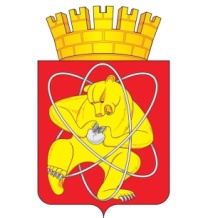     04.08. 2023                                                                                                                                         № 297Иг. ЖелезногорскОб исключении объектов из Реестрабесхозяйного имущества	Руководствуясь Гражданским кодексом Российской Федерации, Федеральным законом от 06.10.2003 № 131-ФЗ «Об общих принципах организации местного самоуправления в Российской Федерации», Уставом ЗАТО Железногорск, решением Совета депутатов ЗАТО г. Железногорск            от 27.05.2010 № 4-12Р «Об утверждении Порядка принятия в муниципальную собственность бесхозяйного имущества, находящегося на территории ЗАТО Железногорск», на основании решения Железногорского городского суда            от 16.01.2023 по делу № 2-133/2023, ПОСТАНОВЛЯЮ:Исключить из Реестра бесхозяйного имущества, с момента вступления в законную силу решения суда о признании права муниципальной собственности, следующие объекты недвижимого имущества:- сооружение – тепловая сеть, расположенное по адресу: Российская Федерация, Красноярский край, Городской округ ЗАТО город Железногорск,  Железногорск город,  от ТК84 до ТК79 (через камеры ТК-81, ТК-81А, ТК-80);- сооружение – тепловая сеть, расположенное по адресу: Российская Федерация, Красноярский край, Городской округ ЗАТО город Железногорск,  Железногорск город, от  ТК-65 до ТК68 (через камеры ТК-67, ТК-67А);- сооружение – тепловая сеть, расположенное по адресу: Российская Федерация, Красноярский край, Городской округ ЗАТО город Железногорск,  Железногорск город, от  ТК53 до ТК 50А (через камеру ТК51);- сооружение – тепловая сеть, расположенное по адресу: Российская Федерация, Красноярский край, Городской округ ЗАТО город Железногорск,  Железногорск город,  от  ТК57 до ТК77;- сооружение – тепловая сеть, местоположение: Российская Федерация, Красноярский край, ЗАТО Железногорск, г. Железногорск, от ТК 9  до здания по ул. Парковая, зд. 20А.2. Комитету по управлению муниципальным имуществом Администрации ЗАТО г. Железногорск (О.В. Захарова) организовать работу по приему в Муниципальную казну ЗАТО Железногорск имущества, указанного пункте 1 настоящего постановления.	3. Управлению внутреннего контроля Администрации ЗАТО г. Железногорск (В.Г. Винокурова) довести настоящее постановление до сведения населения через газету «Город и горожане».	4. Отделу общественных связей Администрации ЗАТО г. Железногорск    (И.С. Архипова) разместить настоящее постановление на официальном сайте Администрации ЗАТО г. Железногорск в информационно-телекоммуникационной сети «Интернет».	5. Контроль над исполнением настоящего постановления возложить на первого заместителя Главы ЗАТО г. Железногорск по жилищно-коммунальному хозяйству Р.И. Вычужанина.	6. Настоящее постановление вступает в силу с момента его подписания.Глава ЗАТО г. Железногорск                     	                             Д.М. Чернятин